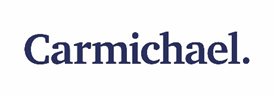 Carmichael is a leading specialist training and support body for nonprofits in Ireland. Our training, support and resources enable our members and partners to be:Better informed and equipped to carry out their own remits more effectivelyAware of and able to employ best practice for good governanceBetter networked with and supported by peer organisationsMore efficient and effectively run so that they are trusted by their funders and supporters.Our MissionTo work with nonprofit organisations to enhance their governance and effectiveness in delivering their objectives, by using Carmichael’s sector knowledge, experience, resources and physical space to help them achieve real and positive change for their beneficiaries.Our VisionA society where nonprofit organisations are valued and supported to achieve their goals and positively impact their beneficiaries and communities.Our ValuesGood Governance: We uphold and promote the principles of good governance: integrity, transparency, accountability effectiveness and leadership.Communities of Practice: We operate as a leader across the sector to build communities of practice spreading knowledge and embedding insights into organisational performance.Quality: We strive for the highest possible standards of professionalism and expertise in everything we do.Responsiveness: When organisations contact us, we work with them to meet their needs. We work to understand the needs of nonprofits that contact us and respond with solutions that are practical and tailored to their specific requirements.JOB DESCRIPTIONJob Title:Catering SupervisorCompany:Carmichael Centre for Voluntary GroupsDepartment:FacilitiesLocation:Carmichael HouseReports to:Facilities OfficerHours of work:30 hours Monday to Friday (08.30-15.00), flexible to suit catering and facilities requirements. Time off in lieu will be granted for any excess hours worked.Job Purpose:Managing and delivering the provision of catering services to staff, resident members, and external groups using meeting room facilities. In the event that there is no catering needed that day, assisting in the provision of a quality facilities service at the Carmichael Centre.Key Responsibilities:CateringReview bookings for week ahead on Salesforce with the Facilities Officer – use this as basis for menu planning for week aheadOrder supplies as required from approved suppliersOn a daily basis, allocate tasks as per the daily catering needEnsure correct record keeping is kept on a daily basis, temperature, cleaning, refrigeration etc.Ensure food safety through compliance and adherence to HCAAP requirements at all times in the preparation of foodMonthly clean of fridge seals, freezers Responsible for all kitchen and service equipment – notify Facilities Manager if there is a problem with any of the catering equipmentManagement of dry goods area including cleaning, stock rotation and stock managementStock control of catering suppliesRotation of food suppliesEnsure correct labelling of all foods Any other duties that may be required from to time In the event that there is no catering needed that day, the role will assist in the provision of a quality facilities service at the Carmichael Centre:Facilities Team  Check the daily schedule / bookings for each meeting room.Ensure meeting rooms are fresh, clean and ready for set up of next meetingOther Duties  Reporting any maintenance/ Health & Safety issues to the Facilities Manager or Supervisor on duty.Assisting the Facilities Officer  with spring cleaning projects Compliance with the Centre’s recycling policyAny other duties that may be required from to timeStart dateAs soon as possibleContract typePermanent position following a 6-month probation periodSalary and benefits€13.50 per hour20 days annual leaveApplication DetailsPlease submit a CV of no more than 2 pages and a Cover Letter of no more than one page which addresses your catering experience to roisin@carmichaelireland.ie by May 8th.